SPORTS ENRICHMENT OFFICERSEPTEMBER 2018Source of EvidenceE = Essential	Application From = AD = Desirable	Interview = I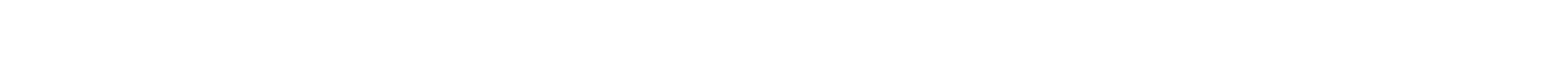 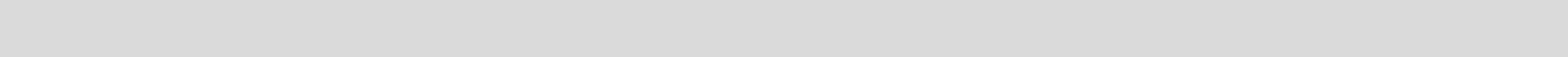 1. QUALIFICATIONS AND TRAININGELevel 1 Coach Award(s) from the National Governing Body of the specific sport(s)AEMulti Skills Level 2ADLevel 2 Coach Award(s) from the National Governing Body of the specific sport(s)ADBritish Gymnastics Primary Intermediate Teachers AwardADPrimary School Physical Education Specialism (PESS) Level 3 or aboveADFirst Aid QualificationADFull driving licenceAERecent training and/or a commitment to further professional developmentA2. EXPERIENCE, direct work experience, other relevant experience2. EXPERIENCE, direct work experience, other relevant experienceEExperience of sports coaching in schools, clubs or organisations.A/IDExperience of working with primary aged children.A/I2. KNOWLEDGE, without which the job cannot be done effectively2. KNOWLEDGE, without which the job cannot be done effectivelyEKnowledge and understanding of how to plan and deliver high quality PE and sports activities for pupils ofA/Iall ability levels including those with special educational needs and disabilities.EAn awareness of the statutory legislation concerning health and safety, equal opportunities andA/Isafeguarding children.DAn understanding of the National Primary Curriculum for PE.A/I3. SKILLS & ABILITIES3. SKILLS & ABILITIESEAbility to inspire, motivate and encourage young people through sport.A/IEAbility to work effectively and positively both independently and as part of a team.A/IEAbility to create a happy, purposeful, challenging and safe learning environment.I5. PERSONAL CHARACTERISTICS5. PERSONAL CHARACTERISTICSEEnthusiasm and passion for all sports.IEAbility to maintain a professional approach.IEWilling to be fully involved in the school community.IDWilling to work outside working hours if required (e.g. for sports fixtures).I